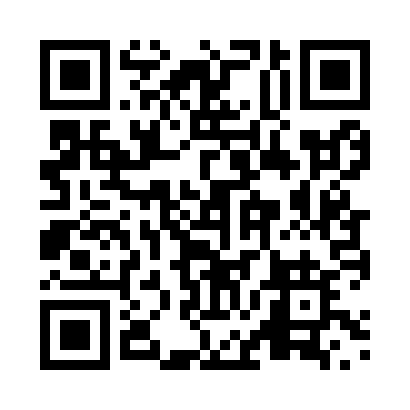 Prayer times for Dacre, Ontario, CanadaWed 1 May 2024 - Fri 31 May 2024High Latitude Method: Angle Based RulePrayer Calculation Method: Islamic Society of North AmericaAsar Calculation Method: HanafiPrayer times provided by https://www.salahtimes.comDateDayFajrSunriseDhuhrAsrMaghribIsha1Wed4:205:551:056:068:159:512Thu4:185:541:056:068:169:533Fri4:165:521:056:078:189:544Sat4:145:511:056:088:199:565Sun4:125:501:056:098:209:586Mon4:105:481:046:098:2110:007Tue4:085:471:046:108:2310:028Wed4:065:461:046:118:2410:039Thu4:045:441:046:128:2510:0510Fri4:035:431:046:128:2610:0711Sat4:015:421:046:138:2710:0912Sun3:595:411:046:148:2910:1113Mon3:575:391:046:148:3010:1214Tue3:555:381:046:158:3110:1415Wed3:545:371:046:168:3210:1616Thu3:525:361:046:168:3310:1817Fri3:505:351:046:178:3410:1918Sat3:495:341:046:188:3510:2119Sun3:475:331:046:188:3710:2320Mon3:455:321:046:198:3810:2421Tue3:445:311:056:208:3910:2622Wed3:425:301:056:208:4010:2823Thu3:415:291:056:218:4110:2924Fri3:395:281:056:228:4210:3125Sat3:385:271:056:228:4310:3326Sun3:375:271:056:238:4410:3427Mon3:355:261:056:238:4510:3628Tue3:345:251:056:248:4610:3729Wed3:335:241:056:258:4710:3930Thu3:325:241:066:258:4810:4031Fri3:305:231:066:268:4810:42